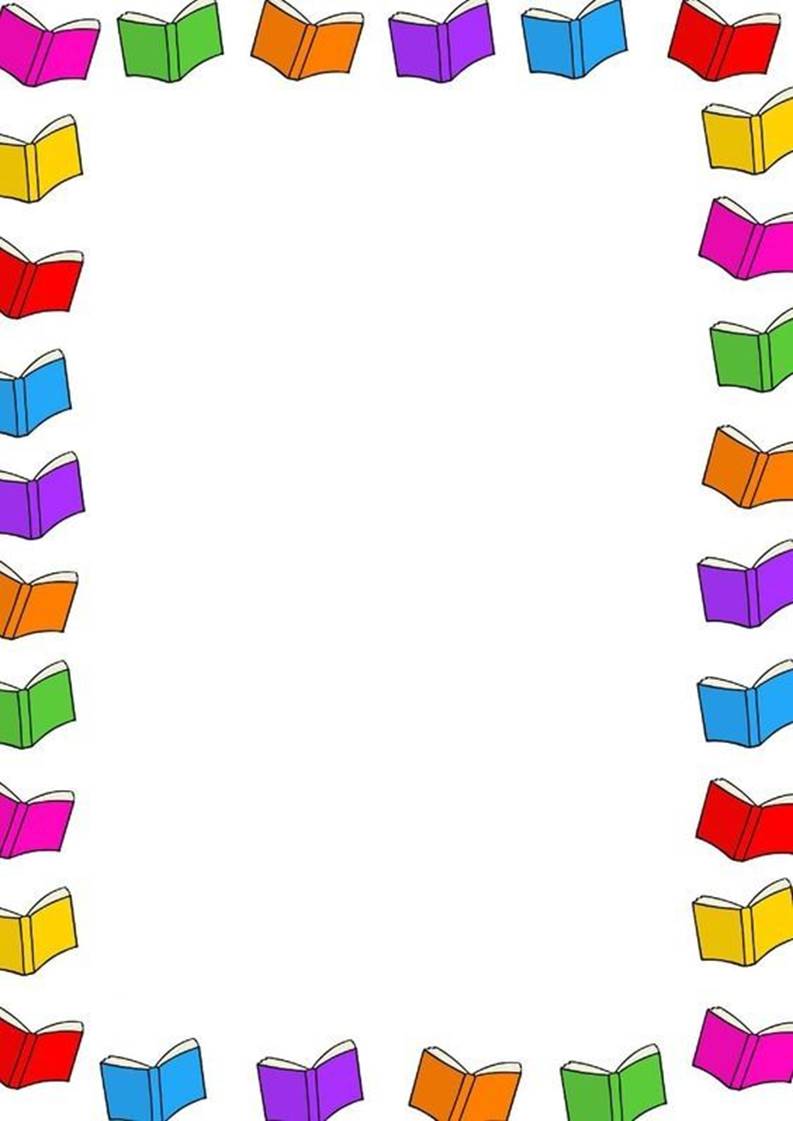 Муниципальное дошкольное образовательное учреждение«Детский сад №1»ПРОЕКТ«ЗНАКОМСТВО С ТВОРЧЕСТВОМС. Я. МАРШАКА»Подготовили и провели воспитатели старшей группы № 4 Кузнецова Инна СтаниславовнаЧалая Надежда Алексеевнаг. Приозерск,декабрь 2021года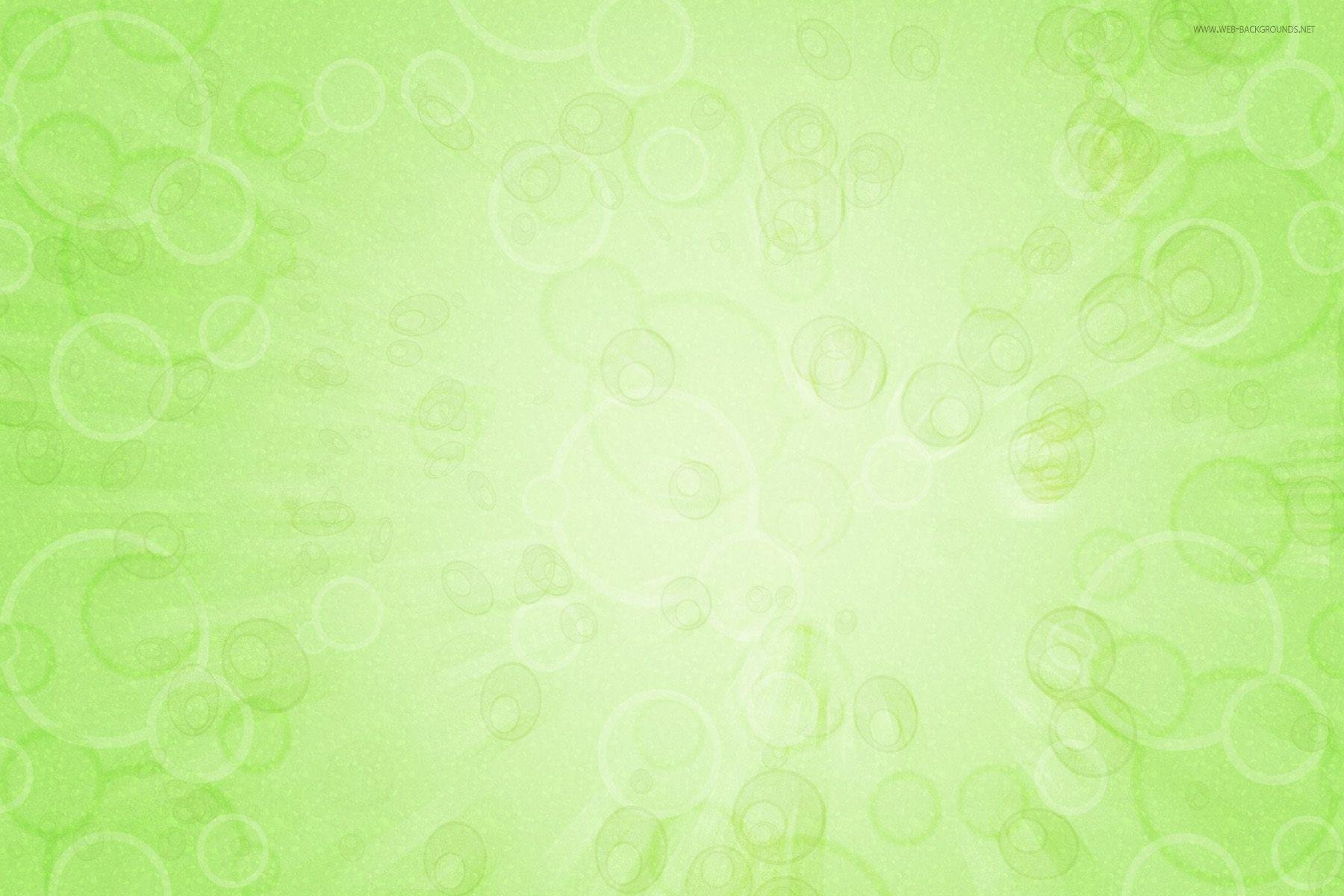                        ПРОЕКТ«ЗНАКОМСТВО ТВОРЧЕСТВОМС. Я. МАРШАКА»Подготовили и провели: Кузнецова И. С., Чалая Н. А.«Пусть каждый день и каждый час вам новое добудет. Пусть добрым будет ум у вас, а сердце умным будет.  (Пожелания друзьям С. Я. Маршак) Актуальность:Современные родители уделяют мало внимания творчеству детских советских поэтов и писателей, т. к. считают их произведения устаревшими и неинтересными. Данным проектом хотелось бы доказать актуальность и современность произведений С. Я. Маршака.Актуальность проекта: Дошкольное детство - важный этап в воспитании внимательного, чуткого читателя, любящего книгу, которая помогает ему познавать мир и себя в нем, формировать нравственные чувства и оценки, развивать восприятие художественного слова. 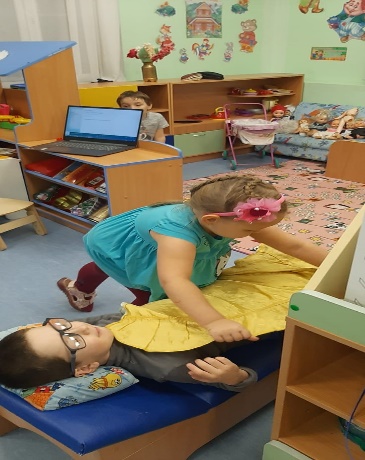 Любой ребенок является читателем, даже если он не умеет читать, а только слушает чтение взрослых. Он выбирает и воспринимает то, что будет слушать то, что ему интересно. Произведения Самуила Яковлевича Маршака близки и понятны детям. Он всю свою жизнь был верным товарищем и добрым другом детей. Самуил Яковлевич показал, что стихами можно рисовать цветные картинки мира, рассказывать занимательные и поучительные истории и сказки, можно отлично высмеять врага и можно вызвать в человеке интерес, раздумье, сочувствие к несчастью, научить мечтать о будущем, весело и с толком работать, познавать окружающий мир. Произведения С. Я. Маршака не только понятны и интересны детям, они дидактичны своим содержанием. Какой только темы не охватили они: азбука и счет, дикие и домашние животные, почта, транспорт, пожарная часть, цирк, школа, библиотека, профессии и ремесла, временные понятия, нравственное и патриотическое воспитание.Вид проектаГрупповой, краткосрочный.Цель проекта: Создание условий для расширения и углубления знаний по творчеству С. Я. Маршака, формирования доброжелательных отношений в коллективе дошкольников.Задачи проекта: Познакомить детей с биографией  С. Я. Маршака;Познакомить детей с основными произведениями С. Я. Маршака:«Багаж», «Сказка о глупом мышонке», «Сказка об умном мышонке», «Где обедал воробей?», «Вот какой рассеянный», «Детки в клетке»,      «Мяч», «Кошкин дом»,  «Усатый полосатый», «Почта», «Двенадцать месяцев», загадкиОбогатить знания детей об окружающем мире: объекты социального назначения, природный мир, мир творчества, профессии и ремесла, предметный мир…Формировать эмоционально-образное восприятие произведений.Воспитывать способность наслаждаться художественным словом, чувствовать и понимать образный язык сказок, пьес, рассказов, стихов…Воспитывать у детей способность сопереживать героям произведений. Развивать познавательные и умственные способности, речь детей.Приобщить родителей к семейному чтению литературы.Прививать интерес к чтению Пополнять словарный запас детей через игровую деятельность .Развивать воображение, внимание, мышление, культуру общения. 		 Воспитывать любовь к родному языку, творчеству С. Я. Маршака. Содержание проекта:- Подготовительный этап. • Подбор детской художественной литературы для чтения детям (произведений  С. Я. Маршака) .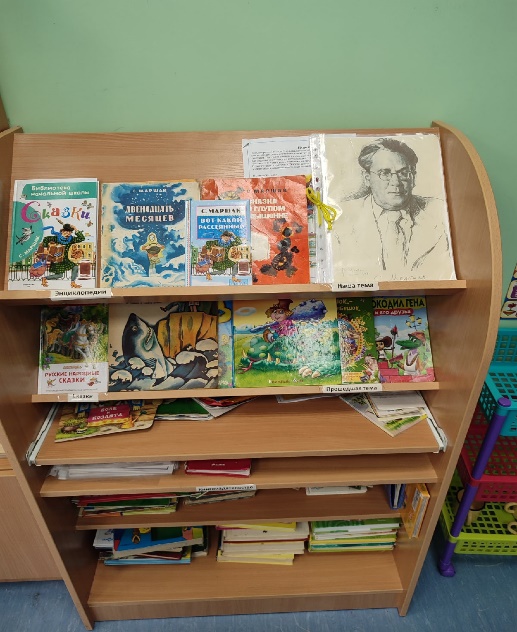 • Подготовка презентаций. • Подготовка атрибутов к подвижным играм. • Подбор сюжетных картинок и иллюстраций. • Работа с методическим материалом, литературой по данной теме. Основной этап• Оформление выставки книг С. Я. Маршака, портрета писателя• Чтение произведений С. Я. Маршака, заучивание стихов, отрывков из произведений. • Рассматривание иллюстраций. • Подготовка и проведение инсценировок по произведениям автора. 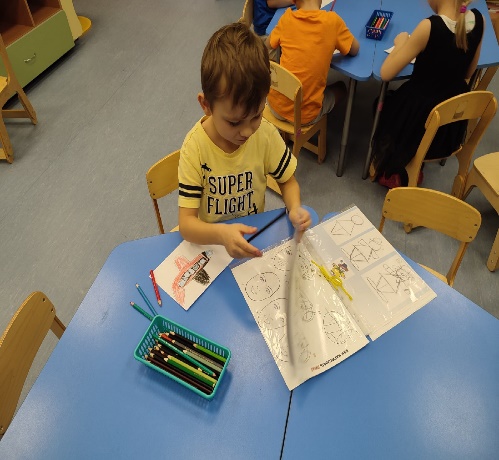 • Просмотр презентации «С. Я. Маршак».Познавательное развитие:- Знакомство с творчеством С. Я. Маршака- Викторина по произведениям С. Я. МаршакаРечевое развитие: Разучивание стихотворений: стишков из книги «Детки в клетке», «Где обедал воробей?» и отрывков из других произведений. Художественно-эстетическое развитие:- Рисование по произведению «Почта», «Двенадцать месяцев»- Лепка  - по стихотворениям «Детки в клетке», «Усатый полосатый».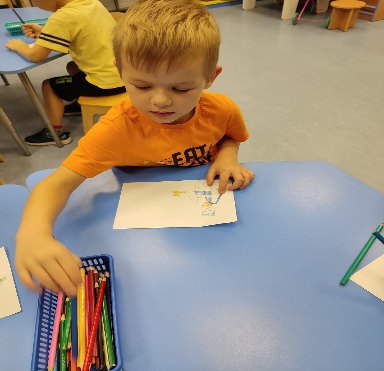 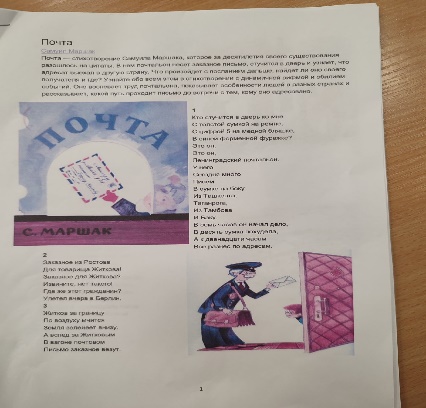 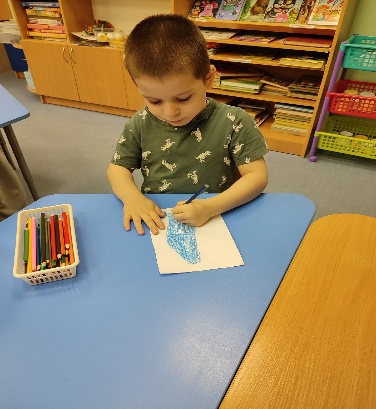 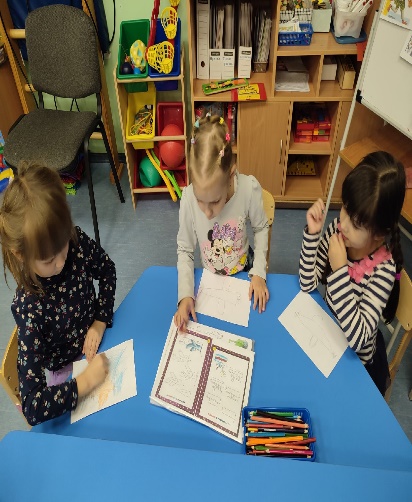 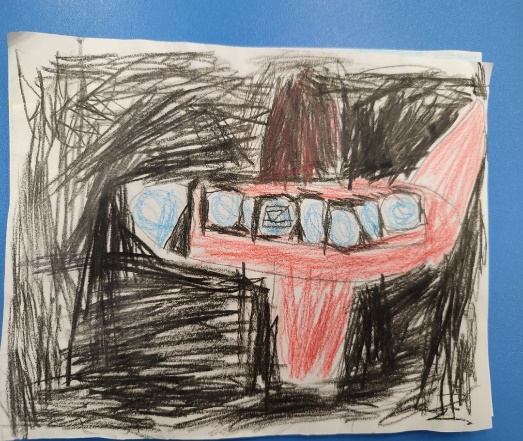 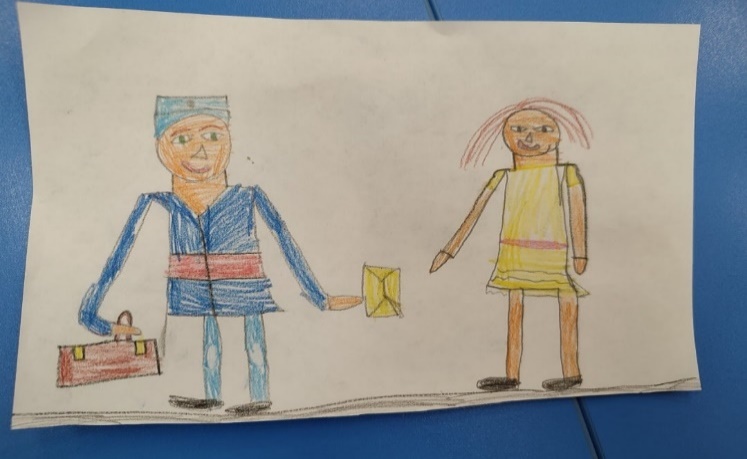 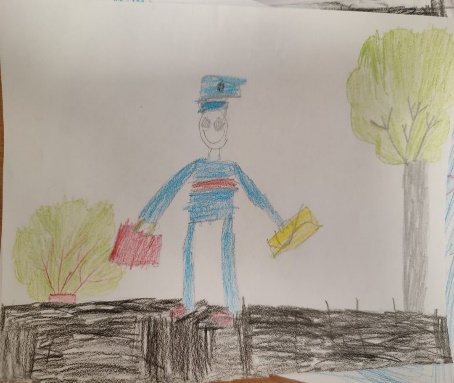 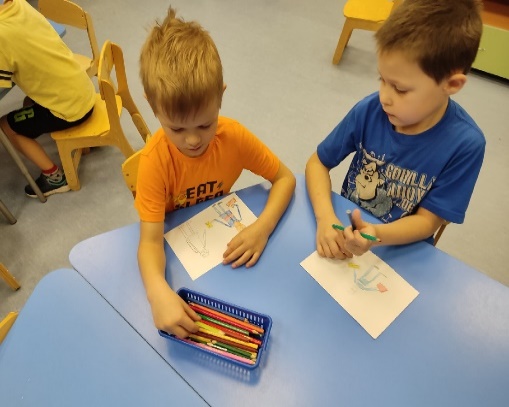 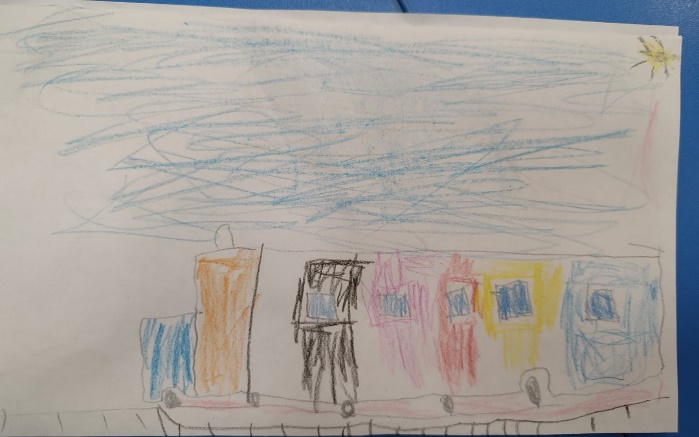 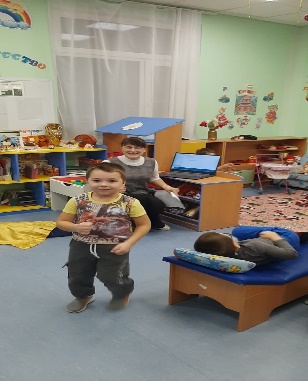 Физическое развитие:- Участие в физкультурном досуге по мотивам произведения - «Сказка об умном мышонке» - подвижные игры- Воспитание опрятности, аккуратности и привычки следить за своим внешним видом - «Человек рассеянный».Игровая деятельность:- Д/и «Загадки и отгадки», «Найди пару» «Сложи картинку», «Четвёртый лишний»- Сюжетно-ролевая игра «Зоопарк» по стихотворению «Детки в клетке»- Развитие умения использовать в сюжетно-ролевой игре постройки собственного конструирования «Зоопарк»-  Инсценировка стихотворения «Вот какой рассеянный», Приобщение к элементарным общепринятым нормам: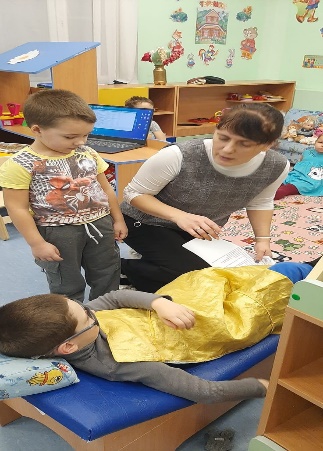 - Воспитание любви и уважения к своим родителям, к своей семье по произведению - «Сказка о глупом мышонке», Трудовая деятельность- Организованная деятельность в книжном уголке- Подбор книг по теме «С. Я. Маршак»Сотрудничество с родителями:- домашнее чтение произведений С. Я. Маршака. 	- помощь в изготовлении костюмов, атрибутов, декораций к инсценировке стихотворения «Сказки о глупом мышонке».-Заключительный этап: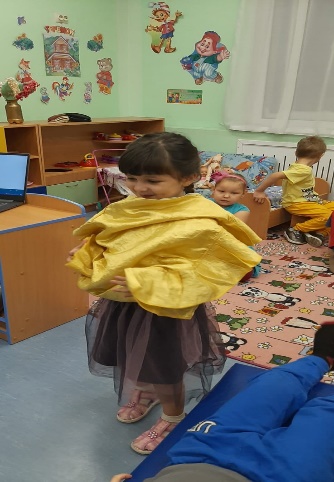 • Выставка рисунков по произведениям Маршака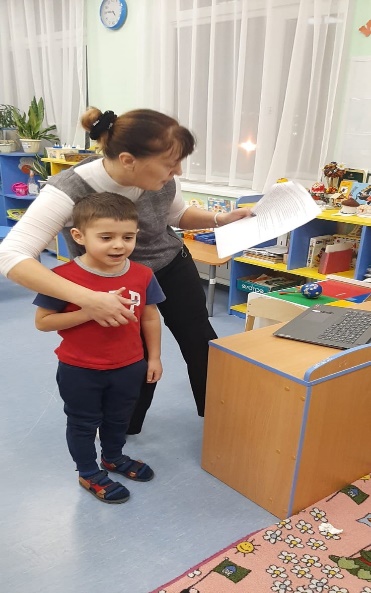 • Литературная викторина «Путешествие по произведениям С. Я. Маршака».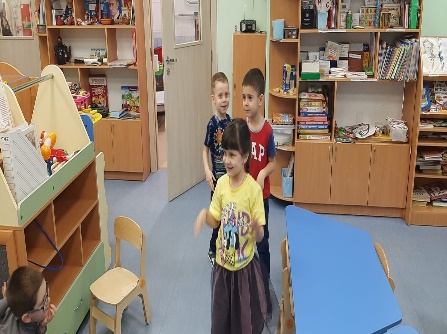 Показ «сказки о глупом мышонке»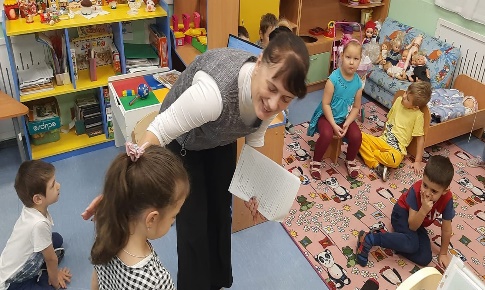 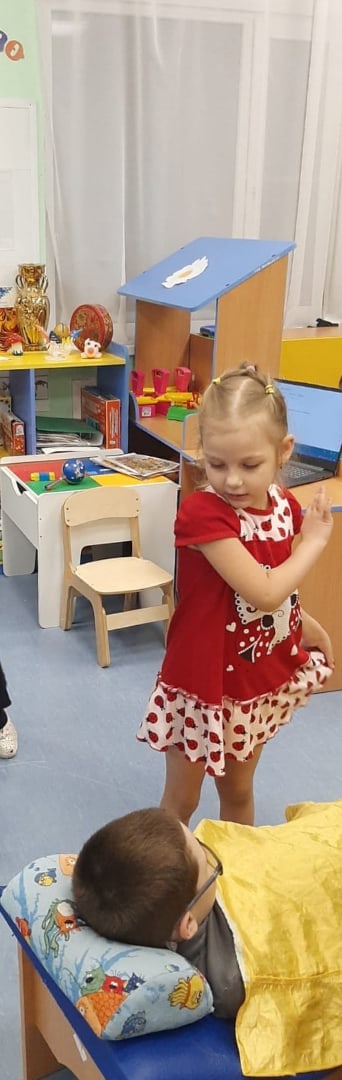 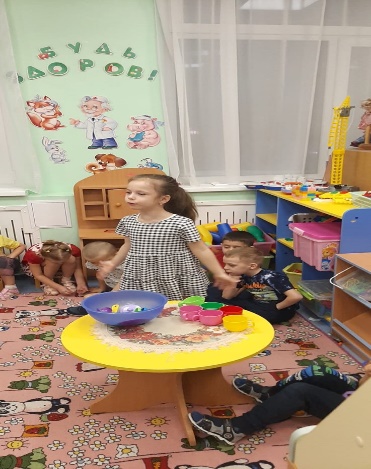 Место проведения:МДОУ «Детский сад № 1»	Сроки проведения: Октябрь - ноябрь 2021г.	Участники:Старшая группа № 4. Возраст детей 5-6 лет.8. Ожидаемые результаты:1. Оснащение развивающей среды в группе: библиотека произведений С. Я. Маршака. Оформление выставки рисунков по произведениям С. Я. Маршака. 2. Формирование умения воспринимать книгу не только как развлечение, но и как источник знаний. 4. Развитие способности детей делать выводы, умозаключения, умение высказывать идеи и предположения. 5. Развитие у детей умения воспринимать текст на слух, узнавать знакомые произведения по отрывкам из них. 6. Формирование умения выразительно читать наизусть и инсценировать произведение или отрывок из него. 7. Развитие интереса к литературе, творчеству С. Я. Маршака. 8. Популяризация семейного чтения. 9. Развитие коммуникативных способностей детей, умения договариваться, помогать друг другу.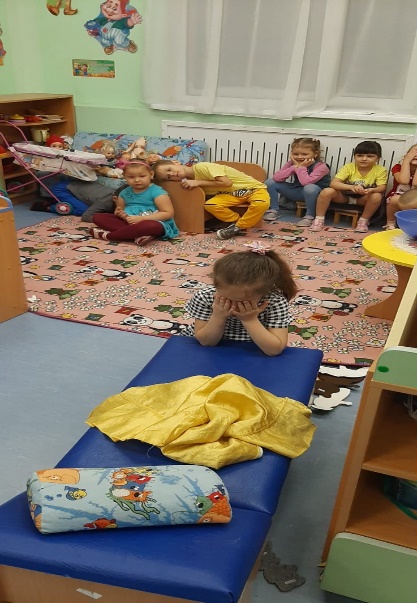 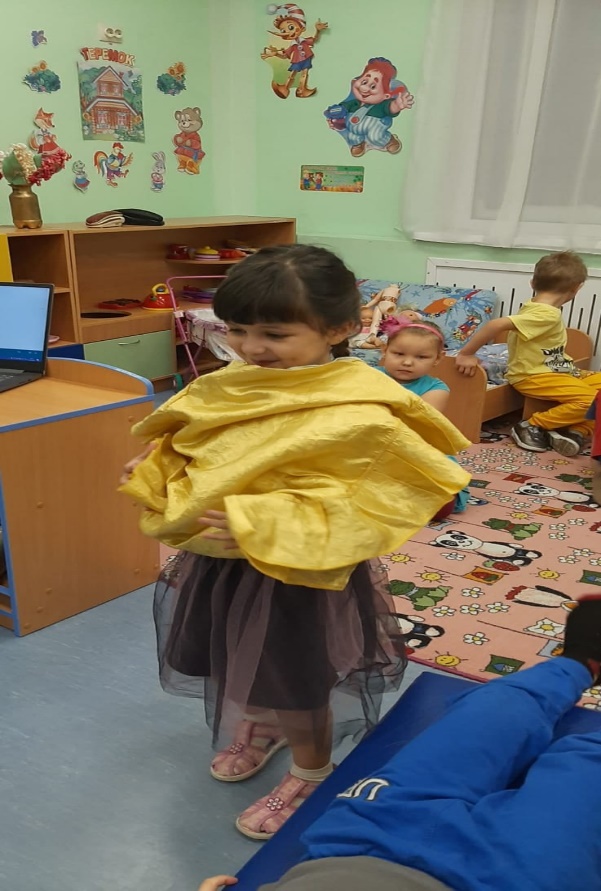 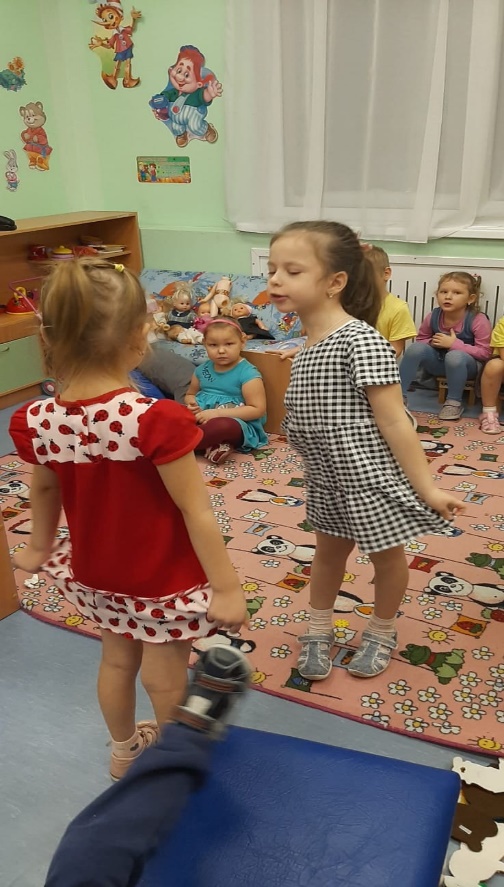 Практическая значимость:-обобщение знаний у детей о С. Я. Маршаке и его произведениях-развитие умение отгадывать загадки-воспитание интереса к родной литературе, к творчеству С. Я. Маршак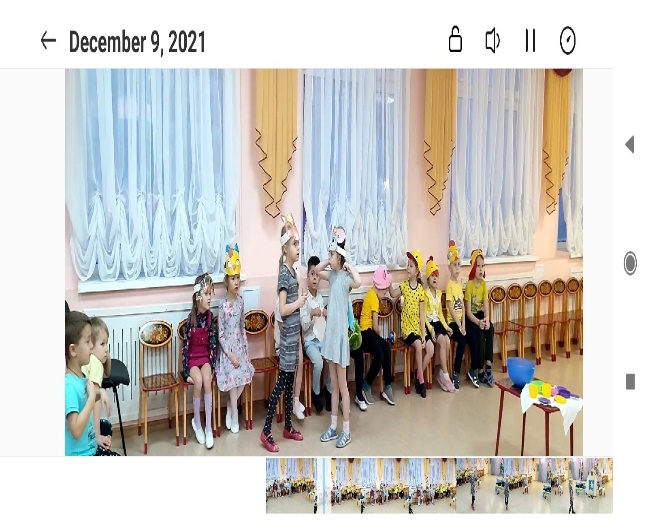 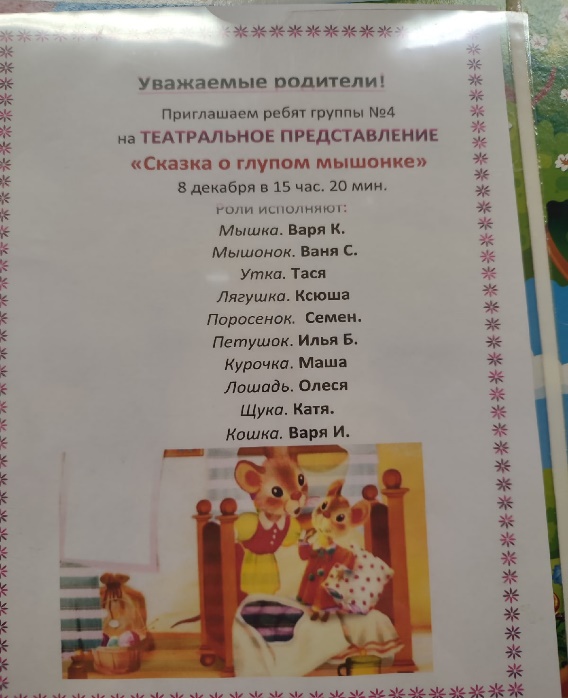 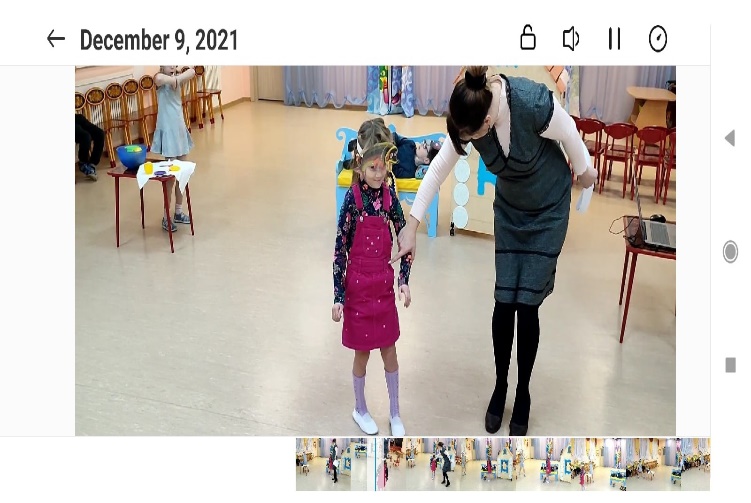 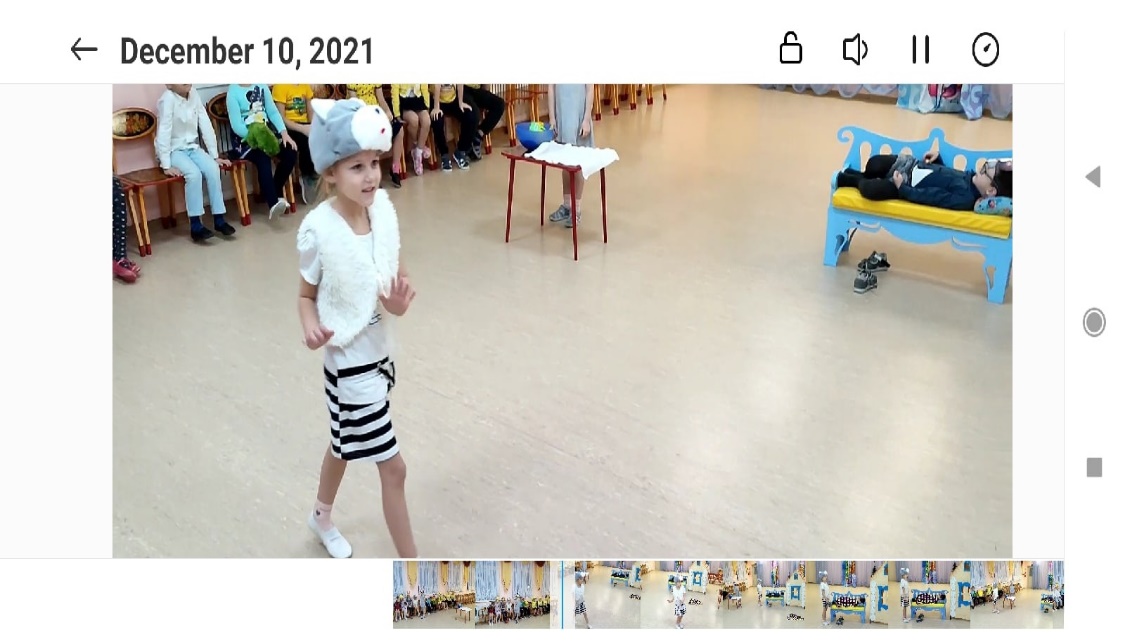 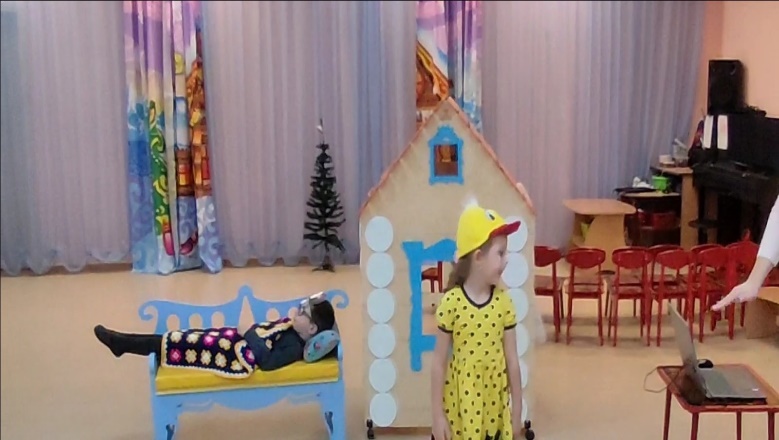 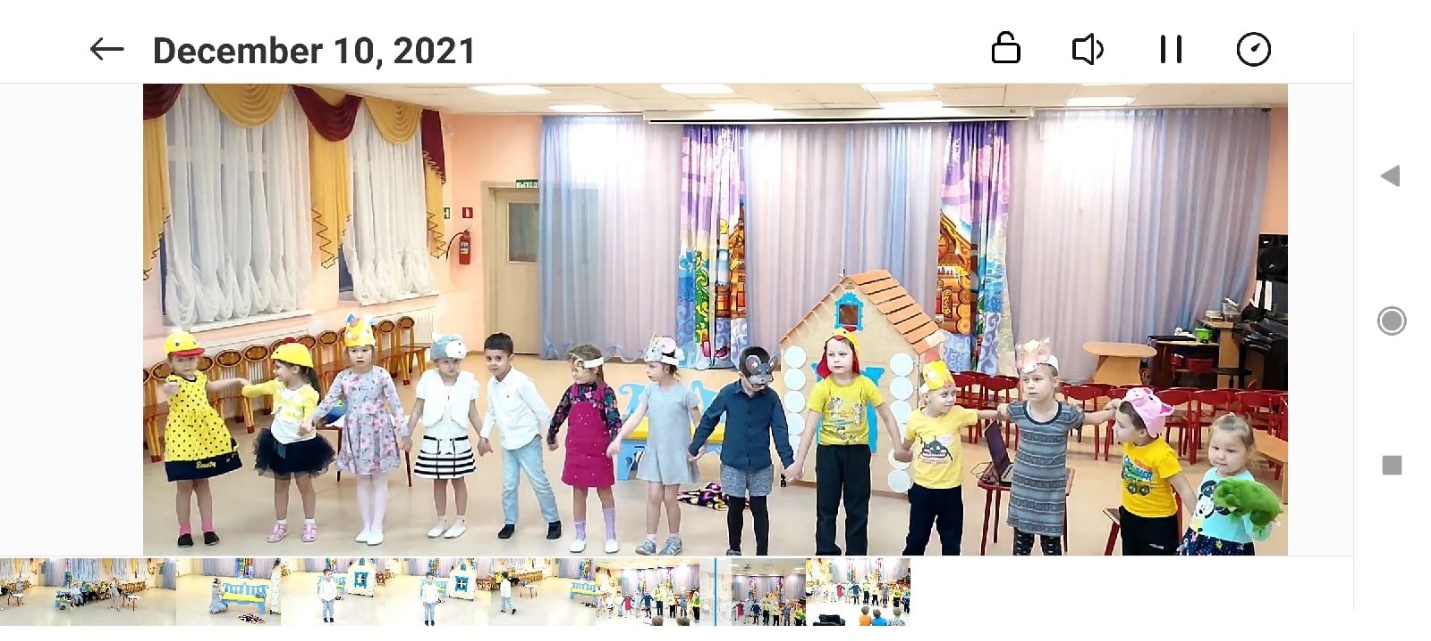 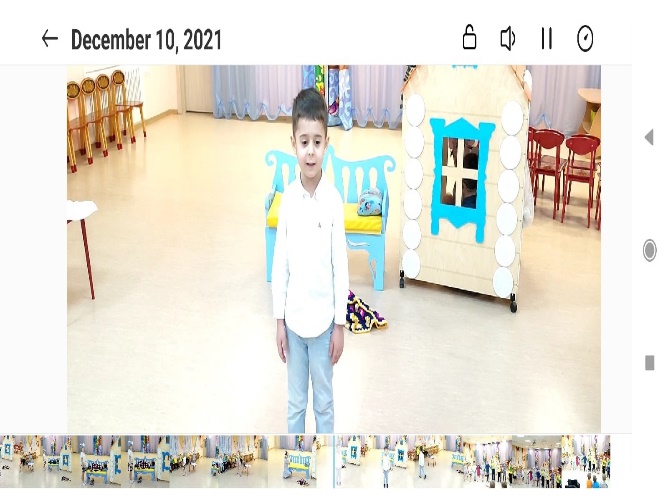 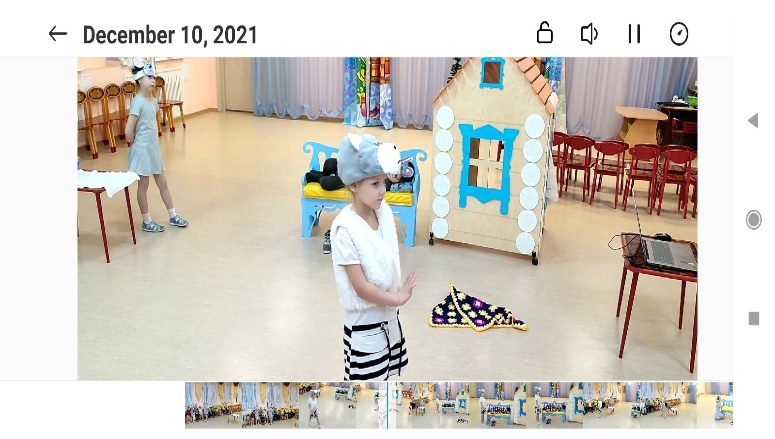 